大切なこと（コロナ感染予防対策に関して）--ＭＮＣ10月工作会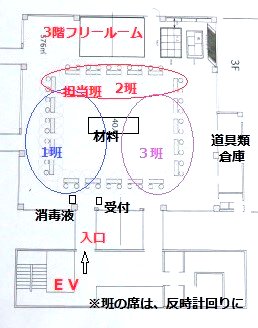 ①下の『200526感染予防対策』をよく読んで、参加ください。　3階フリ－ルーム　・利用者名簿リストを各自記録→グループで保管　　　　　　　　　　・席割当を右図のように　・　　中央に工作材料置き場・ルーム入り口に、「消毒液」・「使い捨てペーパー」セット置き場・入室時手指の消毒　　　・みだりに大声など注意　　・ゴミを下に落とさず､各自ﾋﾞﾆｰﾙ袋に入れ持ち帰る　　・部屋の換気（夏の冷房時は換気扇を稼働）・使用後、机の天板等、手の触れる箇所の消毒液による消毒1. 共通の基本的事項 a) 3 密(密閉、密集、密接)の回避 1) 対人距離(できるだけ2m を目安に(最小 1m))を確保すること。 2) 窓を開ける。換気扇を稼動し、空気の流れを作る。b) マスクの着用 c) 発熱や軽度であっても咳・咽頭痛などの症状がある人は館内に入らない。 d) 館内に入る時は、手指の消毒をする。 2. １階活動スペースの利用（登録グループでない人たちも利用） a) １．の共通の基本的事項を守る。b) 机イス等を移動する時は、受付事務所の許可を受ける。 3. ２階 会議室・クッキングR・レコーディングＲ １階 工作室　３階フリールーム　の利用（登録グループの利用） a) 会議室等利用時、主催者にお願いする事 ✴ 利用者名簿リストを記録し、グループ自身で保管 （リスト表はこむ１事務所で渡します。） ‣ 入室時の体温・咳・咽頭痛などの症状確認（予め家で確認してください。）✴ マスクの着用確認✴ 部屋の換気を確認（窓を開ける/夏の冷房時は換気扇を稼働）✴ 入室時、手指の消毒(手洗い石けんによる手洗い、消毒液による消毒など) ✴ 使用後、机の天板等、手のふれるカ所の消毒液による消毒（消毒セット）4. トイレ ✴ トイレの使用前後、手洗い石けんによる手洗いや、消毒液による消毒などを行う。 ✴ 汚物を流す時は、フタを閉めて流す事。 ✴ 使用後、手洗いをしっかり行い、ハンカチ等でよく乾かしてから、消毒する。 ✤ トイレの手洗い石けん、消毒液 ✴ 洗面の手洗い石けんを各洗面台ごとに１個設置します。 ✴ トイレ男女、障害者用トイレに消毒液を設置します。 5. エレベーター ✴ 階段を上るのが困難な人、エレベーターを使った方が良い人を優先し、 できるだけ階段を使用する。 ✴ 定員４名　　　 ✴ エレベーター内では話をしない。　 ✴ 押しボタンや手すりに触れた際は、その手で顔などを触らない。 手洗い石けんによる手洗いや、消毒液による消毒などを行う。 ✴ 壁面に寄りかからない。（壁面に手を触れない） ✤ エレベータ内床面にテープで4エリアに分けています。